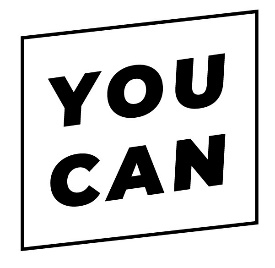 You Can “Inspiring Teen” Videos Search
Rules & Regulations DisclaimerThe “Inspiring Teens” videos will be part of the Washington State Department of Health (DOH) marijuana prevention and education campaign, You Can. The campaign reaches young people across the state with positive messaging and information that raises awareness of marijuana’s risks and consequences. The final “Inspiring Teens” videos will be part of a suite of paid advertisements that encourage teens to focus on what’s important because “Marijuana Can’t. You Can.” How to enterComplete the form included on Page 2 and email it to YouCanWa@doh.wa.gov. Selected finalists then will be invited to participate in a phone or video interview. Following the interviews, three teens will be selected to be featured in the “Inspiring Teens” videos. Parental consentIf selected, participants will need to provide a signed waiver form. Anyone under the age of 18 must also include a signature from a parent/guardian.Who can enterWashington state middle and high school students, ages 13 to 18.TimingSubmissions will be accepted from Monday, May 6 to Monday, May 27, 2019 at 11:59p.m. PT.CompensationThe three teens selected to be featured in the “Inspiring Teens” videos will be compensated for their time. Compensation will be paid after all filming is complete and all waivers are signed by the participant and a parent/guardian (if the contestant is under 18 years of age).You Can “Inspiring Teen” Videos Search
Submission FormPlease complete this contact information First and Last name Email addressCell phone numberWhat is the best way to reach you? Email, phone call, text? What is your age?

Where do you attend school? 

Where in Washington state do you live? 

In 3-4 sentences, please tells us the one thing you’re most passionate about. What is it and why? 

In 2-3 sentences, please tell us how you are pursuing this passion. 
In 2-3 sentences, please tells us how you stay motivated.In one sentence, please tell us one or two of your biggest goals. 